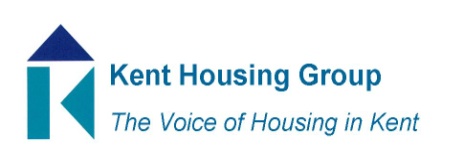 Asset Management GroupAgenda 20th September 2023 9.30-11.00 on Microsoft Teams 9.30	Making homes and housing estates more resilient to flooding – Max Tant10.00	Introductions and matters arising from July 2023 meeting10.05	Retrofit credits scheme – Antoine Pellet HACT10.20	Understanding the new guidance on dampness and mould in the home 10.30	Impacts of RAAC Inside Housing - News - RSH: RAAC not widespread but landlords need mitigation plans10.40	 Updates from colleague requests;		EV Charge points Naomi Palmer/Lucy Breeze		Asbestos – David Green 10.50	AOB and topics for next meeting.MEETING TO CLOSE by 11.00Asset Management’s objectives from K&M Housing Strategy;Health and Wellbeing; HW5 Promote and support the objectives of the Kent Fuel Poverty Strategy and the Kent Environment StrategyHW9 Ensure housing is resilient to the future changes in climate to give the best possible health outcomes and prevent overheatingWorking together for safer homes;SH1 Anticipate, influence and shape implementation of new legislation and regulatory regime to improve the quality and safety of homes across the public and private sectors (for the public sector part)SH2 Develop an even closer relationship with Kent Fire & Rescue around prioritising fire safety in all tenures, housing new and old, planning and infrastructure, prioritising any emerging legislation and regulation as a result of Grenfell (for the public sector buildings rather than behaviours part)SH3 Share and learn from best practice locally, regionally and nationally to implement positive change to how homes are maintainedSH4 Strengthen the partnership working to include how Kent Housing Group respond collectively to local or national consultations that will impact upon the safety and well-being of Kent and Medway residentSH5 Explore and learn about how new technology or approach can positively impact upon the delivery of new homes and enhance the condition of existing stock Accelerating housing deliveryHD6 Explore, learn and share knowledge and experience of Modern Methods of Construction and to realise ambition regarding opportunities for off-site construction 